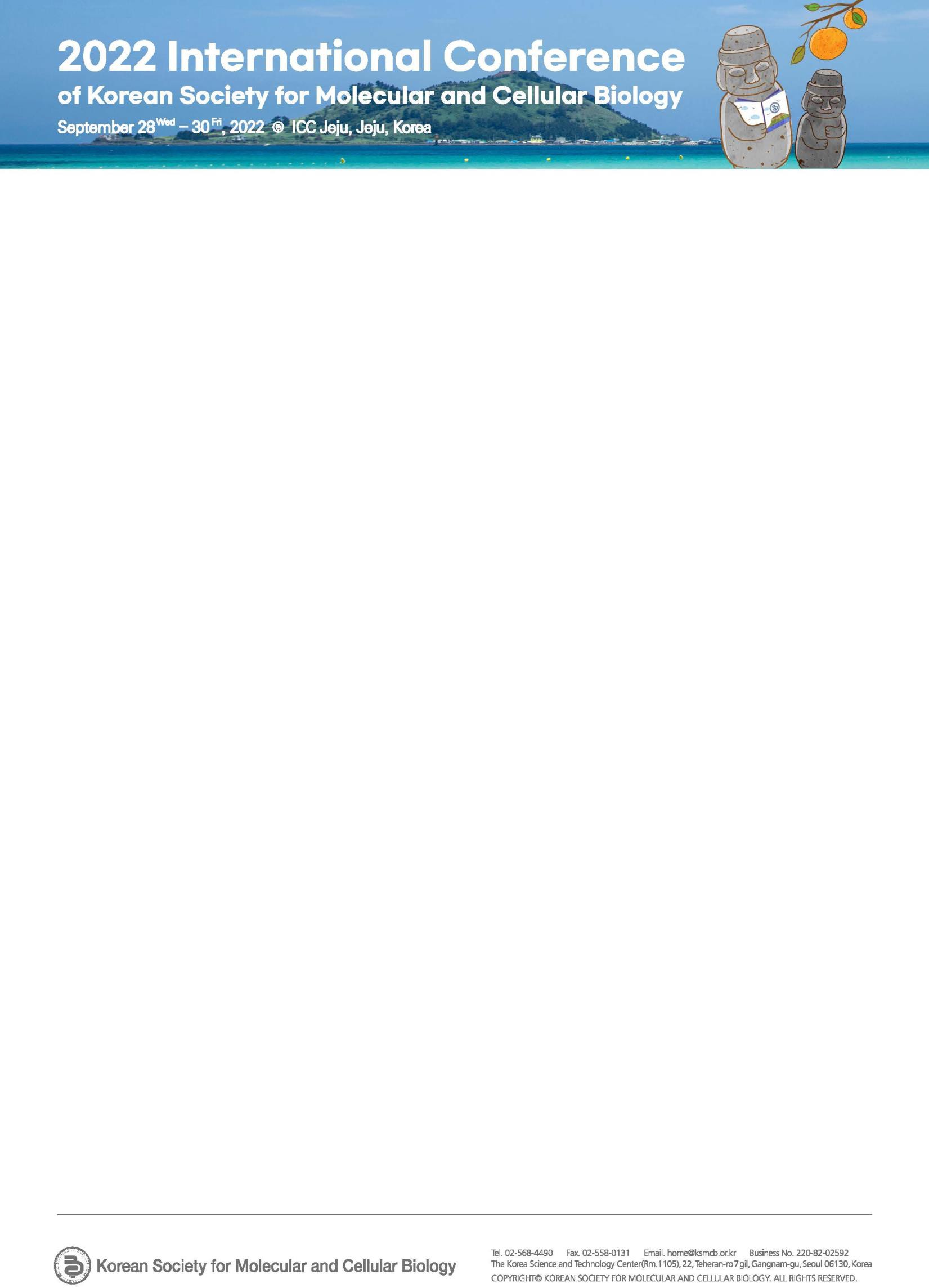 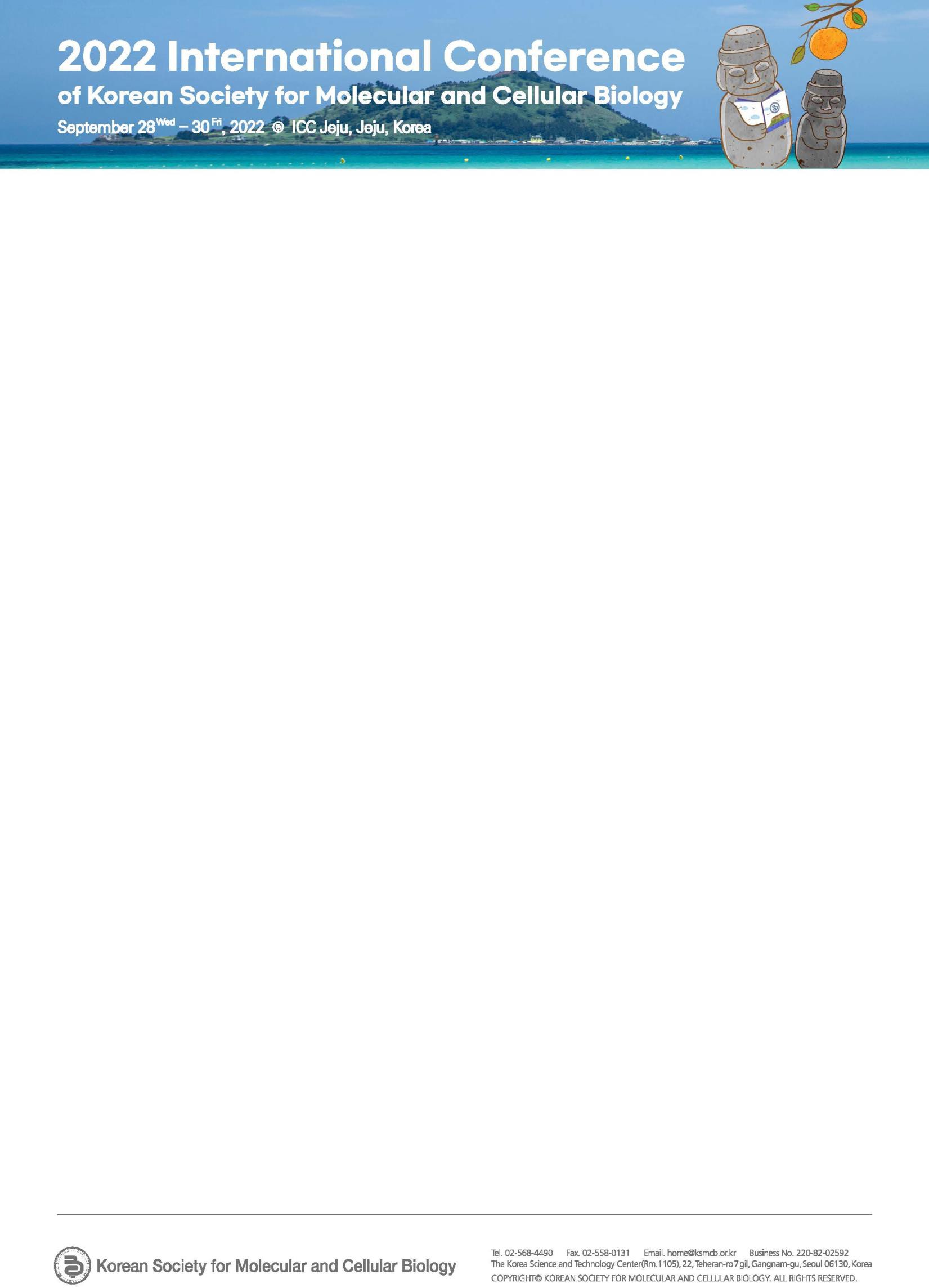 Curriculum Vitae	SECTION B: Positions and Honors	Professional CareerAcademic Honors	SECTION C: Specialty and Present Interest		SECTION D: Publication List (past 5 years)	Name:  First, Last, Degree(s)EDUCATION / TRAINING(Begin with baccalaureate or other initial professional education and include postdoctoral training.)EDUCATION / TRAINING(Begin with baccalaureate or other initial professional education and include postdoctoral training.)EDUCATION / TRAINING(Begin with baccalaureate or other initial professional education and include postdoctoral training.)EDUCATION / TRAINING(Begin with baccalaureate or other initial professional education and include postdoctoral training.)University / InstituteDegreeYearMajor